Додаток 2До Розпорядження міського голови № 491 від 11.10.2021 рокуІнформація про продаж на електронному аукціоні об’єкта малої приватизації комунальної власності Радехівської міської ради1. Унікальний код об'єкту приватизації: UA-AR-P-2021-09-27-000001-3Адреса об’єкта: Львівська обл., Червоноградський  район, с. Стоянів, вул.І.Франка, буд. 92 бНайменування об’єкта: приміщення гаражів  загальною площею 69.3  м.квОпис об’єкта: Гараж цегляний загальною площею 69,3 м.кв, Складається з приміщень двох гаражів: гараж№1 площею 34.8 м.кв., гараж №2 площею 34, 5 м.кв. Перегородка між гаражами відсутня. конструктивні елементи гаражів: фундамент бетонний, стіни цегляні, перекриття деревяне, покрівля двохсхила, ворота деревяні, вікна відсутні, оглядові ями відсутні. Технічний стан - ветхий Будівля знаходиться на земельній ділянці площею 0,0197 га кадастровий номер 4623985800:01:005:0324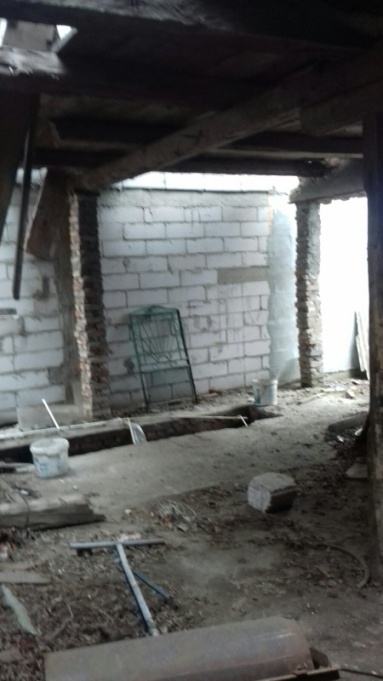 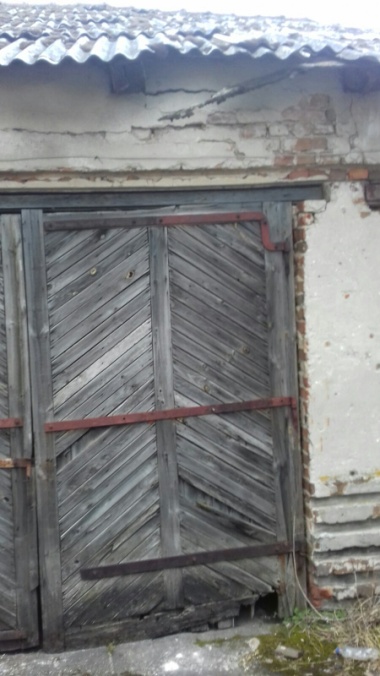 Власник : Радехівська міська рада Львівської області.Балансоутримувач: Радехівська міська рада Львівської області.Адреса балансоутримувача: 80200, Львівська область,  Радехівський район,  м.Радехів, вул.. І. Франка, 2Телефон балансоутримувача: (03255) 4-10-84Код за ЄДРПОУ балансоутримувача: 26361149Електронна адреса: radekhiv-miskrada@ukr.net2. Інформація про електронний аукціон та інформація про умови, на яких здійснюється приватизація об’єкта:Спосіб проведення аукціону: аукціон з умовами. Дата та час проведення аукціону: 02 листопада 2021 року, година, о котрій починається аукціон, встановлюється ЕТС для кожного електронного аукціону окремо в проміжку часу з 09−00 до 18−00 години дня.Аукціон проводиться відповідно до ЗУ «Про приватизацію державного і комунального майна» та Порядку проведення електронних аукціонів для продажу об’єктів малої приватизації затвердженого постановою Кабінету Міністрів України від 10 травня № 432.До участі в аукціоні не допускаються особи, на яких поширюються обмеження, визначені частиною другою статті 8 Закону України «Про приватизацію державного і комунального майна».Кінцевий строк подання заяви на участь в аукціоні з умовами, аукціоні із зниженням стартової ціни (подання цінових аукціонних пропозицій) встановлюється ЕТС для кожного електронного аукціону окремо в проміжку часу з 19−30 до 20−30 години дня, що передує дню проведення електронного аукціону.Кінцевий строк подання заяви на участь в аукціоні за методом покрокового зниження ціни та подальшого подання цінових пропозицій встановлюється ЕТС для кожного електронного аукціону окремо в проміжку часу з 16−15 до 16−45 години дня проведення електронного аукціону.Інформація про умови, на яких здійснюється приватизація об’єкта:Стартова ціна об’єкта (без ПДВ) для продажу на аукціоні з умовами: 25 100грн.(двадцять п’ять тисяч сто) гривень 00 копійок Розмір гарантійного внеску: 2 510,00 (дві тисячі п’ятсот десять) гривень 00 копійок без  ПДВСтартова ціна об’єкта (без ПДВ) для продажу на аукціоні із зниженням стартової ціни: 12 550 грн.( дванадцять тисяч п’ятсот п’ятдесят) гривень 00 копійок Розмір гарантійного внеску: 1 255 (одна тисяча двісті п’ятдесят п’ять) гривень 00 коп. без ПДВ  Стартова ціна об’єкта (з ПДВ)  для продажу на аукціоні за методом покрокового зниження ціни та подальшого подання цінових пропозицій: 12 550 грн.( дванадцять тисяч п’ятсот п’ятдесят) гривень 00 копійок Розмір гарантійного внеску: 1 255 (одна тисяча двісті п’ятдесят пять) гривень 00 коп. без ПДВ  Розмір реєстраційного внеску: 1 200 грн з ПДВ.Компенсація витрат, які виникли в процесі приватизації - проведення оцінки майна у розмірі 1 200 (одна тисяча двісті) грн.Період між аукціоном з умовами та аукціоном із зниженням стартової ціни та аукціоном за методом покрокового зниження ціни та подальшого подання цінових пропозицій:30 календарний день від дати аукціону (опублікування інформаційного повідомлення про приватизацію об’єкта).Крок аукціону на аукціоні  з умовами:  251 грн.  00 коп. (1% від стартової ціни аукціону)Крок аукціону на аукціоні із зниженням стартової ціни та аукціоні за методом покрокового зниження ціни та подальшого подання цінових пропозицій: 125 грн. 50 коп (1% від стартової ціни аукціону)Загальна кількість кроків, на які знижується стартова ціна об’єкта на аукціоні за методом покрокового зниження ціни та подальшого подання цінових пропозицій, становить 2 кроки.3.Час та місце ознайомлення з об’єктом: ознайомитися з об’єктом можна за місцем його розташування у робочі дні, попередньо узгодивши з представником Радехівської  міської ради (балансоутримувач) годину огляду об’єкта за телефоном: (03255) 4-10-86 з 1000 до 1700у робочі дні.Адреса балансоутримувача (Радехівська міська рада) 80200, Львівська область,  Радехівський район,  м.Радехів, вул. І. Франка, 2Електронна адреса: radekhiv-miskrada@ukr.net4. Організатор аукціону: Радехівська міська рада Львівської області (ЄДРПОУ 26361149).Адреса: Львівська область,  м.Радехів, вул..І. Франка, 2,radekhiv-miskrada@ukr.net Контактний тел. (03255) 41084 з 1000 до 1700 у робочі дні.5.  Засоби платежу:Для участі в аукціоні з продажу об’єкта малої приватизації гарантійний та реєстраційний внески сплачуються на рахунок оператора електронного майданчика, через який подається заява на участь у приватизації. Посилання на перелік авторизованих майданчиків та їх рахунки, відкриті для оплати потенційними покупцями гарантійних та реєстраційних внесків: https://prozorro.sale/info/elektronni-majdanchiki-ets-prozorroprodazhi-cbd2 .Покупці, які мають право брати участь у приватизації згідно із Законом України «Про приватизацію державного і комунального майна», вправі використовувати для придбання об’єктів приватизації кошти відповідно до валютного законодавства України. Покупці - нерезиденти України набувають у власність майно, що приватизується, у процесі приватизації з оплатою його ціни у національній валюті або у вільно конвертованій валюті. Переможець електронного аукціону:підписує протокол про результати електронного аукціону та надає його оператору електронного майданчика, через якого ним подано цінову пропозицію, протягом трьох робочих днів з дня, наступного за днем його формування електронною торговою системою;укладає договір купівлі-продажу об’єкта приватизації з органом приватизації протягом 30 календарних днів з дня, наступного за днем формування протоколу про результати електронного аукціону.Покупець, який підписав договір купівлі-продажу, сплачує на рахунок  UA 968999980314191905000013847, ГУК Львів/Радехівська тг/31030000, Банк одержувача: Казначейство України (ЕАП), Код ЄДРПОУ 38008294 ціну продажу об’єкта приватизації не пізніше ніж протягом 30 днів з дня підписання договору купівлі-продажу.Покупець, який підписав договір купівлі-продажу, сплачує на рахунок  UA 648999980314060544000013847, одержувач: ГУК Львів/Радехівська тг/24060300, Банк одержувача: Казначейство України (ЕАП), Код ЄДРПОУ 38008294 витрати, які виникли в процесі приватизації (проведення незалежної оцінки вартості обєкта приватизації)У разі несплати коштів за об’єкт приватизації згідно з договором купівлі-продажу протягом 30 днів з дня укладення договору та його нотаріального посвідчення покупець сплачує на користь органу приватизації неустойку у розмірі 5 відсотків ціни продажу об’єкта. У разі несплати коштів згідно з договором купівлі-продажу протягом наступних 30 днів договір підлягає розірванню відповідно до  статті 29  Закону України «Про приватизацію державного і комунального майна».Переможець електронного аукціону, який відмовився від підписання протоколу про результати електронного аукціону або договору купівлі-продажу, позбавляється права на участь у подальших аукціонах з продажу того самого об’єкта.	 Оператор електронного майданчика перераховує на казначейський рахунок UA 648999980314060544000013847, одержувач: ГУК Львів/Радехівська тг/24060300, Банк одержувача: Казначейство України (ЕАП), Код ЄДРПОУ 38008294  суми реєстраційних внесків, сплачені учасниками аукціону протягом п’яти календарних днів з дня затвердження протоколу електронного аукціону.Оператор електронного майданчика перераховує на казначейський рахунок UA 968999980314191905000013847, ГУК Львів/Радехівська тг/31030000, Банк одержувача: Казначейство України (ЕАП), Код ЄДРПОУ 38008294  суми сплачені учасниками аукціону гарантійних внесків протягом п’яти робочих днів з дня опублікування договору купівлі продажу об’єкта приватизації в електронній торговій системі в рахунок оплати ціни продажу об’єкта приватизації переможцем.6. Перелік документів:Фізичними та юридичними особами, які бажають взяти участь в електронному аукціоні, до заяви  на участь у приватизації об’єкта малої приватизації подаються такі документи:1) для потенційних покупців - фізичних осіб - громадян України - копія паспорта громадянина України;2) для іноземних громадян - копія документа, що посвідчує особу;3) для потенційних покупців - юридичних осіб:- витяг з Єдиного державного реєстру юридичних осіб, фізичних осіб - підприємців та громадських формувань України - для юридичних осіб - резидентів;- документ про реєстрацію у державі її місцезнаходження (витяг із торговельного, банківського або судового реєстру тощо), засвідчений згідно із законодавством держави його видачі, перекладений українською мовою, - для юридичних осіб - нерезидентів;- інформація про кінцевого бенефіціарного власника. Якщо особа не має кінцевого бенефіціарного власника, зазначається інформація про відсутність кінцевого бенефіціарного власника і про причину його відсутності;- остання річна або квартальна фінансова звітність;4) документ, що підтверджує сплату реєстраційного внеску, а також документ, що підтверджує сплату гарантійного внеску в розмірі 10 відсотків стартової ціни з рахунка потенційного покупця, відкритого в українському або іноземному банку (крім банків держав, внесених FATF до списку держав, що не співпрацюють у сфері протидії відмиванню доходів, одержаних злочинним шляхом), на рахунок оператора електронного майданчика, через який подається заява на участь у приватизації. 5) письмова згода довільної форми потенційного покупця щодо взяття на себе зобов’язань, визначених умовами продажу.